KULTURNI DAN KO POP SREČA KLASIKOPozdravljeni, osmošolci,v ponedeljek, 4. maja 2020, je pred vami kulturni dan. Ker operne predstave Gorenjski slavček in Narodne galerije letos ne moremo obiskati, boste raziskovali in ustvarjali doma. V prvem delu si boste ogledali zabavno oddajo Ko pop sreča klasiko. V njej boste z moderatorjem Juretom Godlerjem na simpatičen način spoznavali vlogo klasične glasbe v današnjem času, obenem pa se sprehodili tudi skozi zgodovino glasbe. O svojih občutkih o klasični glasbi v oddaji na sproščen način spregovorijo pop zvezdniki, ki so svojo glasbeno pot začeli prav v klasični glasbi: Jan Plestenjak, Neisha, Omar Naber, Raay, Matjaž Vlašič, Boštjan Gombač, DJ Umek in drugi. Ob koncu oddaje boste svoja spoznanja  in razmišljanja s pomočjo vprašanj zapisali.Drugi del kulturnega dne bo ustvarjalen. Zamislili in izdelali boste svoje improvizirano glasbilo, ga kratko opisali in nanj tudi zaigrali.   Za izdelavo pisnega dela naloge boste imeli na razpolago tudi uro GUM v tednu po počitnicah, zato bo časa dovolj.Kulturni dan bo ocenjen, kriteriji ocenjevanja so zapisani spodaj. Vaše pisne prispevke in posnetek igranja, prosim, vložite v e-učilnico Teamsi. Če tega še niste vešči, lahko pisni izdelek in povezavo do posnetka pošljete tudi na e-naslov simona.zvonar@guest.arnes.si do 8. maja 2020. Ustvarjalen, uspešen in prijeten kulturni dan vam želim, učiteljica Simona Šentvid pri Stični, 30. 4. 2020 DODATEK:KAKO POSLATI VEČJI POSNETEK?Pojdi na spodnjo povezavo:https://wetransfer.com/Odpre se ti okno spodaj. 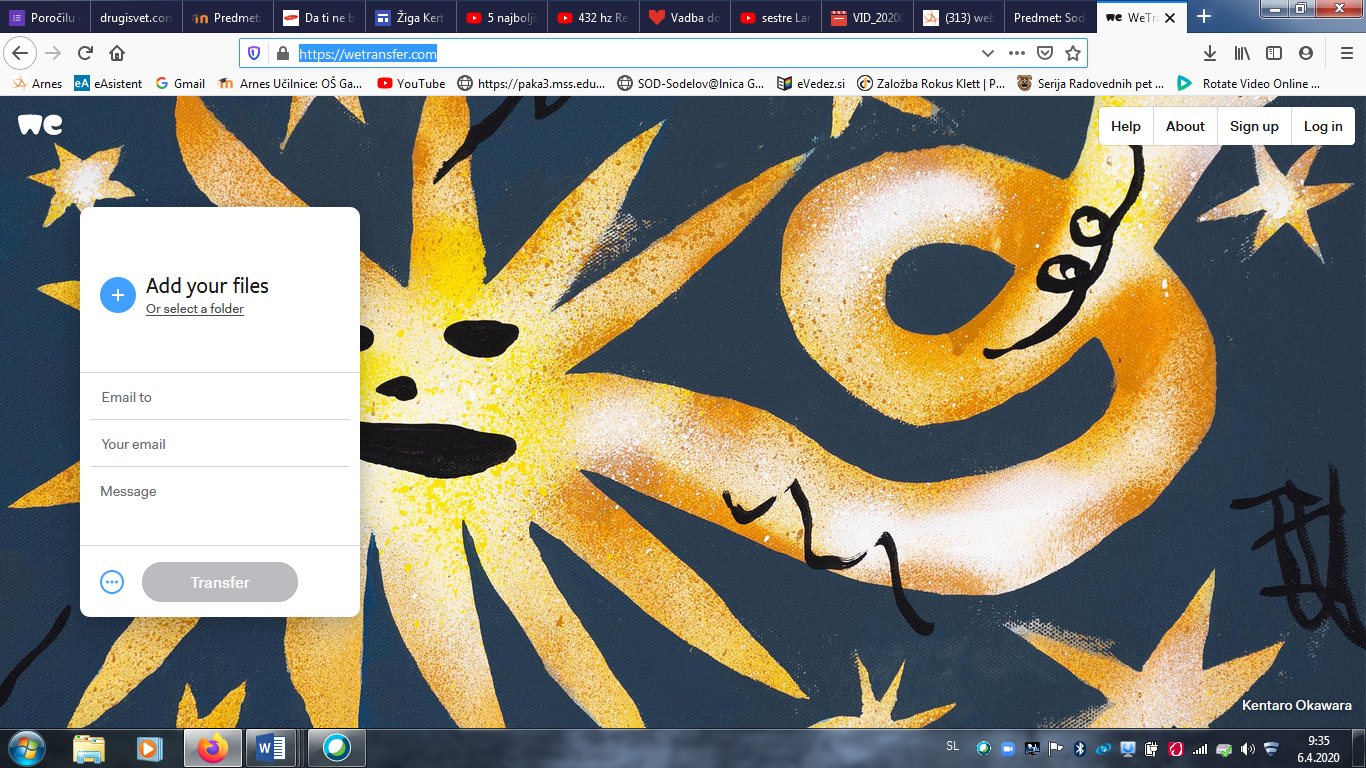 klikni na + (Add your files) in izberi datoteko, ki jo želiš poslati, v prostor Email to zapiši moj mail simona.zvonar@guest.arnes.siv prostor Your email zapiši svoj e-mail naslovv prostor Message pa zapiši kaj pošiljaš in kdo pošilja (lahko dopišeš tudi kakšno lepo željo)klikni Transfer in počakajIZOBRAŽEVALNI DELOGLED FILMA POP V KLASIKIOdpri spodnjo povezavo: https://4d.rtvslo.si/arhiv/dokumentarni-filmi-in-oddaje-kulturno-umetniski-program/174486645.Za ogled oddaje KO POP SREČA KLASIKO boš potreboval približno eno uro časa, računalnik ali drugo mobilno napravo, ki ti bo omogočala ogled oddaje. Sledi delo, navedeno spodaj. Dobro poslušaj voditelja in vse glasbenike, ki nastopajo v oddaji. Odgovore boš našel med njihovim dialogom in izvajanjem. Lahko si jih zapisuješ tudi med ogledom oddaje.V wordov dokument napiši naslov kulturnega dneva KO POP SREČA KLASIKO, nato prepiši vprašanja in zapiši odgovore. Potrudi se odgovarjati izčrpno in natančno, v lepih in jezikovno pravilnih povedih. 1. Od kod melodija za risanko Smrkci iz leta 1981?2. Katero glasbeno obliko izvaja pevec Omar Naber v cerkvi? V kateri cerkvi v naši neposredni bližini je bil posnet ta odlomek?3. Pevec Jan Plestenjak ima do klasične glasbe poseben odnos že od otroštva. Kako ga opiše?4. Kaj Jana Plestenjaka najbolj navdušuje pri klasični glasbi?5. Voditelj oddaje zelo nazorno opiše značaj skladatelja Franza Liszta kot izvajalca na odru (lisztomanija). Opiši ga! 6. Voditelj omeni tudi Mozarta. Kako bi ga imenovali oz. kakšen pop vzdevek bi imel, če bi živel danes? 7. Omar Naber omeni himno za Ligo prvakov v nogometu. Kdo je avtor te himne?8. Kateri tri stvari so se ti v filmu zdele najzanimivejše in zakaj? USTVARJALNI DEL  IZDELAVA  IMPROVIZIRANEGA GLASBILAZa spodbudo in navdih si oglej posnetek:https://www.youtube.com/watch?time_continue=2&v=yYbORpgSmjg&feature=emb_logoV nadaljevanju boš ustvaril glasbilo, ki naj bočimbolj izvirno, nenavadno, posebno, a tudi lepega in dodelanega videza. Glasbilo naj ne bo samo preprosta ropotulja, zato pusti domišljiji popolnoma prosto pot. Glasbilo mora ustrezati nekaterim kriterijem:Na glasbilo lahko zaigraš, lahko tudi na dva različna načina (npr. tolčeš in brenkaš, godeš in piskaš, tolčeš in trobiš …) Glasbilo je lahko sestavljeno iz več delov. Uporabi materiale, ki jih najdeš doma (odpadni materiali, materiali iz narave,…)Glasbilo estetsko oblikuj, pobarvaj, okrasi, polepi …Glasbilo ustvarjalno poimenuj; bodi izviren, pusti domišljiji prosto pot.Še nekaj posnetkov za navdih:preprostejša glasbila:https://www.youtube.com/watch?time_continue=36&v=TaeaB53ev3E&feature=emb_logozahtevnejša glasbila:https://www.youtube.com/watch?v=LudBe5zcha0&t=19sUSTVARJALNI DELOPIS GLASBILAV dokument, ki si ga začel pisati po oddaji Ko pop sreča klasiko, kratko opiši svoje glasbilo. Piši v zaokroženih in pravilnih povedih.1. V naslovu napiši ime glasbila.2. Glasbilo opiši: na kateri način lahko nanj igraš.3. Glede na način igranja svoje glasbilo uvrsti med npr. godala, tolkala, pihala …4. Prilepi sliko svojega glasbila.USTVARJALNI DELIGRANJE NA GLASBILOZdaj boš na glasbilo še zaigral. Imaš dve možnosti:1. Zapoj pesem po izbiri in se spremljaj (zahtevnejša naloga).2. Z igranjem spremljaj eno od melodij iz romantike ali klasicizma, ki si jo boš poljubno izbral, možnosti je neskončno, npr:Mozart: Alla turca:https://www.youtube.com/watch?v=whkjLgO4H_ARossini, uvertura iz opere Viljem Tellhttps://www.youtube.com/watch?v=sybh2cAURFk&t=41sGrieg: V dvorani gorskega kralja (za svoje igranje izberi drugo povezavo, spodnji naj ti služi le kot primer):https://www.youtube.com/watch?v=Wk43IDUQmTkhttps://www.youtube.com/watch?v=kLp_Hh6DKWcOffenbach: Can can (za svoje igranje izberi drugo povezavo)https://www.youtube.com/watch?v=x-YtK_EvmiY&t=22shttps://www.youtube.com/watch?v=4Diu2N8TGKAJohann Strauss: Redetzky marchhttps://www.youtube.com/watch?v=eab_eFtTKFsHaydn: Simfonija presenečenja, 2. stavekhttps://www.youtube.com/watch?v=VOLy6JxEDLwMožnosti je nešteto, bodi ustvarjalen SVOJE IZVAJANJE POSNEMI, POSNETEK NAJ BO DOLG OD ENE DO DVEH MINUT. PISNI IZDELEK IN POSNETEK VLOŽI V TEAMSE (NAVODILA BOŠ NAŠEL TAM) ALI POŠLJI PISNI IZDELEK PO E-POŠTI IN POSNETEK PO WE TRANSFERJU ALI GOOGLE DRIVU. NAVODILA ZA POŠILJANJE VEČJIH DATOTEK NAJDEŠ SPODAJ.KRITERIJI ZA OCENJEVANJE1. ODGOVORI NA VPRAŠANJA OB ODDAJI KO POP SREČA KLASIKO (6 točk)6 točk: vsebinsko izčrpni, izvirni, premišljeniin jezikovno pravilni odgovori. Utemeljeno izraženo mnenje.4-3 točke: povprečni, jezikovno pravilni odgovori, mnenje izraženo.1 točka: površni, nepopolni in jezikovno nepravilni odgovori. 2. IZDELAVA GLASBILA (5 točk)2 točki: izvirnost 2 točki: estetskost1 točka: izvirno poimenovanje in fotografijaDodatna točka: igranje na dva različna načina3. OPIS GLASBILA (1 točka)1 točka: popoln in jezikovno pravilen opis s fotografijo4. IZVAJANJE (2 točki)ustvarjalno, pravilno, skladno: 2 točkipovprečno, manj ustvarjalno: 1 točka14, 13 točk: odlično 512 točk: prav dobro 411, 10 točk: dobro 39, 8 točk: zadostno 2